Календарь игр Открытого Первенства ДЮФШ «Динамо»  по футболу 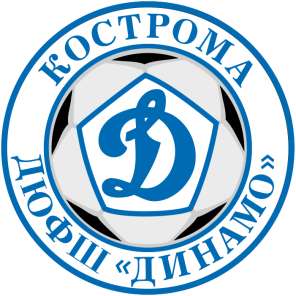  среди юношеских команд 2003-2004 г.р.  (09.10.16 – 23.10.16)Дивизион «Высшая Лига»1. «Адмирал Бенбоу» тр.: Марков Д.В.2. «Меренга» тр.: Демьянов В.В.3. «СпортАктив» тр.: Бурков А.А.4. «Ипатьевская Слобода» тр.: Долгов П.С.Дивизион «Лига Гранд»1. «Парус» тр.: Марков Д.В.2. «Фарм Лига» тр.: Демьянов В.В.3. «Ровесник» тр.: Веселов В.В.4. «Урожай» тр.: Голубков О.А.09.10.201609.10.201609.10.201609.10.201610:30поле №1Адмирал БенбоуМеренга10:30поле №2СпортАктивИпатьевская Слобода11:30поле №1ПарусФарм Лига12:30поле №1Адмирал БенбоуСпорт Актив12:30поле №2МеренгаИпатьевская Слобода15.10.201615.10.201615.10.201615.10.201615:00поле №1МеренгаСпорт Актив15:00поле №2ПарусУрожай16:00поле №1Фарм ЛигаРовесник16.10.201616.10.201616.10.201616.10.201610:30поле№1Адмира БенбоуИпатьевская Слобода10:30поле№2РовесникУрожай11:30поле№1Фарм ЛигаУрожай11:30поле №2ПарусРовесник23.10.201623.10.201623.10.201623.10.201610:30поле №13 «ВЛ»4 «ЛГ»10:30поле №24 «ВЛ»3 «ЛГ»11:30поле №11 «ВЛ»2 «ЛГ»11:30поле №22 «ВЛ»1 «ЛГ»12:30поле №1матч за 7-8 местаматч за 7-8 места12:30поле №2матч за 5-6 местаматч за 5-6 места13:30поле №1матч за 3-4 местаматч за 3-4 места13:30поле №2матч за 1-2 местаматч за 1-2 местаНАГРАЖДЕНИЕ 14:30Всем командам, обязательно быть на награждении!НАГРАЖДЕНИЕ 14:30Всем командам, обязательно быть на награждении!НАГРАЖДЕНИЕ 14:30Всем командам, обязательно быть на награждении!НАГРАЖДЕНИЕ 14:30Всем командам, обязательно быть на награждении!